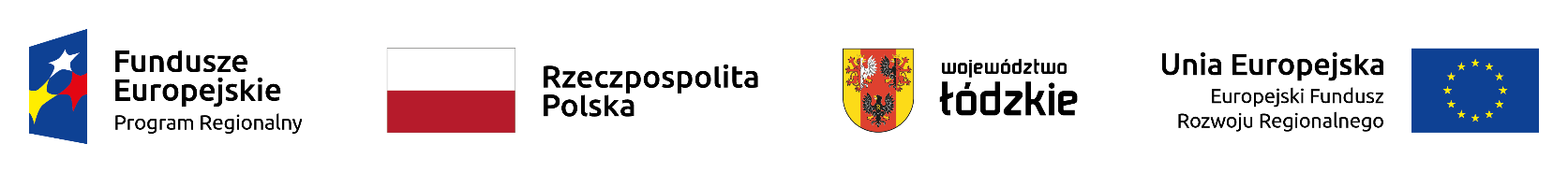                                                                                                                                                                                                                              Załącznik 1do Uchwały NrZarządu Województwa Łódzkiegoz dnia                                                                                                                                                                                                                             Załącznik 1do Uchwały NrZarządu Województwa Łódzkiegoz dnia                                                                                                                                                                                                                             Załącznik 1do Uchwały NrZarządu Województwa Łódzkiegoz dnia                                                                                                                                                                                                                             Załącznik 1do Uchwały NrZarządu Województwa Łódzkiegoz dnia                                                                                                                                                                                                                             Załącznik 1do Uchwały NrZarządu Województwa Łódzkiegoz dnia                                                                                                                                                                                                                             Załącznik 1do Uchwały NrZarządu Województwa Łódzkiegoz dnia                                                                                                                                                                                                                             Załącznik 1do Uchwały NrZarządu Województwa Łódzkiegoz dnia                                                                                                                                                                                                                             Załącznik 1do Uchwały NrZarządu Województwa Łódzkiegoz dnia                                                                                                                                                                                                                             Załącznik 1do Uchwały NrZarządu Województwa Łódzkiegoz dniaLista projektów wybranych do dofinansowania w ramach Konkursu zamkniętego dla naboru Nr RPLD.04.04.00-IZ.00-10-001/19 w ramach Osi priorytetowej IV Gospodarka niskoemisyjna Działania IV.4 Zmniejszenie emisji zanieczyszczeń w ramach Regionalnego Programu Operacyjnego Województwa Łódzkiego na lata 2014-2020.Lista projektów wybranych do dofinansowania w ramach Konkursu zamkniętego dla naboru Nr RPLD.04.04.00-IZ.00-10-001/19 w ramach Osi priorytetowej IV Gospodarka niskoemisyjna Działania IV.4 Zmniejszenie emisji zanieczyszczeń w ramach Regionalnego Programu Operacyjnego Województwa Łódzkiego na lata 2014-2020.Lista projektów wybranych do dofinansowania w ramach Konkursu zamkniętego dla naboru Nr RPLD.04.04.00-IZ.00-10-001/19 w ramach Osi priorytetowej IV Gospodarka niskoemisyjna Działania IV.4 Zmniejszenie emisji zanieczyszczeń w ramach Regionalnego Programu Operacyjnego Województwa Łódzkiego na lata 2014-2020.Lista projektów wybranych do dofinansowania w ramach Konkursu zamkniętego dla naboru Nr RPLD.04.04.00-IZ.00-10-001/19 w ramach Osi priorytetowej IV Gospodarka niskoemisyjna Działania IV.4 Zmniejszenie emisji zanieczyszczeń w ramach Regionalnego Programu Operacyjnego Województwa Łódzkiego na lata 2014-2020.Lista projektów wybranych do dofinansowania w ramach Konkursu zamkniętego dla naboru Nr RPLD.04.04.00-IZ.00-10-001/19 w ramach Osi priorytetowej IV Gospodarka niskoemisyjna Działania IV.4 Zmniejszenie emisji zanieczyszczeń w ramach Regionalnego Programu Operacyjnego Województwa Łódzkiego na lata 2014-2020.Lista projektów wybranych do dofinansowania w ramach Konkursu zamkniętego dla naboru Nr RPLD.04.04.00-IZ.00-10-001/19 w ramach Osi priorytetowej IV Gospodarka niskoemisyjna Działania IV.4 Zmniejszenie emisji zanieczyszczeń w ramach Regionalnego Programu Operacyjnego Województwa Łódzkiego na lata 2014-2020.Lista projektów wybranych do dofinansowania w ramach Konkursu zamkniętego dla naboru Nr RPLD.04.04.00-IZ.00-10-001/19 w ramach Osi priorytetowej IV Gospodarka niskoemisyjna Działania IV.4 Zmniejszenie emisji zanieczyszczeń w ramach Regionalnego Programu Operacyjnego Województwa Łódzkiego na lata 2014-2020.Lista projektów wybranych do dofinansowania w ramach Konkursu zamkniętego dla naboru Nr RPLD.04.04.00-IZ.00-10-001/19 w ramach Osi priorytetowej IV Gospodarka niskoemisyjna Działania IV.4 Zmniejszenie emisji zanieczyszczeń w ramach Regionalnego Programu Operacyjnego Województwa Łódzkiego na lata 2014-2020.Lista projektów wybranych do dofinansowania w ramach Konkursu zamkniętego dla naboru Nr RPLD.04.04.00-IZ.00-10-001/19 w ramach Osi priorytetowej IV Gospodarka niskoemisyjna Działania IV.4 Zmniejszenie emisji zanieczyszczeń w ramach Regionalnego Programu Operacyjnego Województwa Łódzkiego na lata 2014-2020.L.p.Numer wnioskuBeneficjentTytuł projektuWartość ogółem (PLN)Wnioskowane dofinansowanie 
z EFRR (PLN)Wnioskowane dofinansowanie z EFRR NARASTAJĄCO (PLN)Wynik oceny merytorycznej (%)1WND-RPLD.04.01.02-10-0043/21Gmina BedlnoOdnawialne źródła energii na terenie Gminy Bedlno i Gminy Oporów4 227 133,093 268 123,353 268 123,3598,70%2WND-RPLD.04.01.02-10-0002/21Gmina CzerniewiceOdnawialne źródła energii w Gminie Czerniewice - II edycja3 705 795,602 889 167,006 157 290,3597,40%3WND-RPLD.04.01.02-10-0031/21Gmina ŻychlinOchrona powietrza w Gminie Żychlin poprzez zastosowanie odnawialnych źródeł energii
na budynkach mieszkalnych - etap II3 051 439,802 389 082,258 546 372,6097,40%4WND-RPLD.04.01.02-10-0071/21Gmina LubochniaOdnawialne źródła energii w Gminie Lubochnia (etap III)4 714 424,313 693 328,1012 239 700,7097,40%5WND-RPLD.04.01.02-10-0075/21Gmina GłuchówBudowa instalacji prosumenckich w Gminie Głuchów3 667 306,482 856 922,0315 096 622,7397,40%6WND-RPLD.04.01.02-10-0008/21Gmina ChąśnoOchrona powietrza w Gminie Chąśno poprzez montaż odnawialnych źródeł energii1 934 738,071 494 376,5016 590 999,2396,10%7WND-RPLD.04.01.02-10-0022/21Gmina KowiesyBudowa instalacji odnawialnych źródeł energii na terenie gminy Kowiesy3 420 729,002 617 405,0019 208 404,2396,10%8WND-RPLD.04.01.02-10-0033/21Gmina MakówOCHRONA ŚRODOWISKA NATURALNEGO GMINY MAKÓW POPRZEZ INSTALACJĘ
ODNAWIALNYCH ŹRÓDEŁ ENERGII - III ETAP1 668 484,801 257 371,0020 465 775,2396,10%9WND-RPLD.04.01.02-10-0036/21Gmina RokicinyOchrona środowiska naturalnego Gminy Rokiciny poprzez zastosowanie odnawialnych źródeł energii1 417 324,981 101 821,8521 567 597,0896,10%10WND-RPLD.04.01.02-10-0045/21Gmina BłaszkiOdnawialne źródła energii w Gminie Błaszki9 054 917,487 087 597,1028 655 194,1896,10%11WND-RPLD.04.01.02-10-0054/21Gmina MniszkówBudowa infrastruktury służącej do produkcji energii elektrycznej z odnawialnych źródeł
energii oraz wymiany nieefektywnych źródeł ciepła na kocioł na biomasę5 369 462,104 188 035,0032 843 229,1896,10%12WND-RPLD.04.01.02-10-0073/21GMINA ŻARNÓWMONTAŻ INSTALACJI OZE NA TERENIE GMIN ŻARNÓW I PARADYŻ17 862 670,8414 017 487,5846 860 716,7696,10%13WND-RPLD.04.01.02-10-0005/21Gmina Lgota WielkaBudowa instalacji OZE na terenie Gminy Lgota Wielka4 293 589,503 302 377,5050 163 094,2694,81%14WND-RPLD.04.01.02-10-0017/21Gmina SłupiaOchrona powietrza poprzez montaż odnawialnych źródeł energii na terenie Gminy Słupia3 937 773,503 076 532,5053 239 626,7694,81%15WND-RPLD.04.01.02-10-0018/21Gmina BrzeźnioOdnawialne źródła energii w Gminie Brzeźnio5 140 486,683 986 428,6057 226 055,3694,81%16WND-RPLD.04.01.02-10-0041/21Gmina CzarnożyłyRozbudowa odnawialnych źródeł energii w gminie Czarnożyły8 149 017,006 362 968,7663 589 024,1294,81%17WND-RPLD.04.01.02-10-0053/21Gmina WróblewBudowa instalacji odnawialnych źródeł energii na terenie Gminy Wróblew - etap 25 443 677,304 259 188,5067 848 212,6294,81%18WND-RPLD.04.01.02-10-0076/21Gmina DobryszyceIndywidualne instalacje odnawialnych źródeł energii w gminie Dobryszyce – etap II3 265 308,662 556 389,9670 404 602,5892,21%19WND-RPLD.04.01.02-10-0004/21Gmina KlukiZwiększenie produkcji energii ze źródeł odnawialnych na terenie gminy Kluki3 767 794,502 945 377,5073 349 980,0890,91%20WND-RPLD.04.01.02-10-0010/21Gmina GidleBudowa instalacji OZE na terenie Gminy Gidle2 490 871,801 904 242,2575 254 222,3390,91%21WND-RPLD.04.01.02-10-0027/21Gmina WitoniaOchrona środowiska naturalnego gminy Witonia poprzez instalacje OZE2 118 964,711 640 535,7076 894 758,0390,91%22WND-RPLD.04.01.02-10-0034/21Gmina WieluńZwiększenie wykorzystania odnawialnych źródeł energii na terenie Gminy Wieluń –
edycja II5 202 223,924 050 533,9080 945 291,9390,91%23WND-RPLD.04.01.02-10-0052/21GMINA GÓRA ŚW. MAŁGORZATYOchrona środowiska naturalnego gminy Góra Świętej Małgorzaty poprzez instalacje OZE2 711 653,922 108 900,1583 054 192,0890,91%24WND-RPLD.04.01.02-10-0055/21Gmina WierzchlasOdnawialne źródła energii w Gminie Wierzchlas - etap 23 212 654,522 505 191,4085 559 383,4890,91%25WND-RPLD.04.01.02-10-0063/21Gmina SkierniewiceEkologiczna Gmina Skierniewice6 203 774,884 850 725,6090 410 109,0890,91%26WND-RPLD.04.01.02-10-0066/21Gmina ZdunyOdnawialne źródła energii w Gminie Zduny6 930 219,915 404 387,9195 814 496,9990,91%RAZEMRAZEMRAZEMRAZEM122 962 437,35 zł95 814 496,99 zł